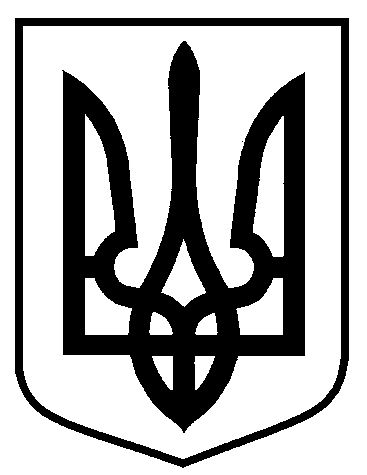 Сумська міська радаВиконавчий комітетРІШЕННЯвід 13.01.2017   №  4На підставі поданих заяв та документів стосовно присвоєння та зміни поштових адрес, відповідно до рішення Сумської міської ради від 24 вересня 2014 року № 3554-МР «Про затвердження Порядку присвоєння та зміни поштових адрес об’єктам нерухомого майна в місті Суми», керуючись частиною першою статті 52 Закону України «Про місцеве самоврядування в Україні», виконавчий комітет Сумської міської радиВИРІШИВ:1. Змінити поштові адреси земельним ділянкам, що знаходяться у власності замовників згідно з додатком.2. Замовникам у відповідності до Правил благоустрою міста Суми, затверджених  рішенням  Сумської міської ради від 26.12.2014 року № 3853-МР,  укласти договори про закріплення території міста Суми по утриманню в належному санітарно-технічному стані. 3. Організацію виконання цього рішення покласти на першого заступника міського голови Войтенка В.В.Міський голова                                                                                    О.М. ЛисенкоКривцов А.В., т. 700-100Розіслати: Кривцову А В., заявникамПро    зміну    поштових     адрес нерухомому майну в місті Суми